Flotte et Plouf	Fiche reproductible 1 
	(fiche d’évaluation)Nom : _____________________________Points forts :Points à améliorer:Activités à faire à la maison et lettreaux parents / tuteurs	Fiche reproductible 2–1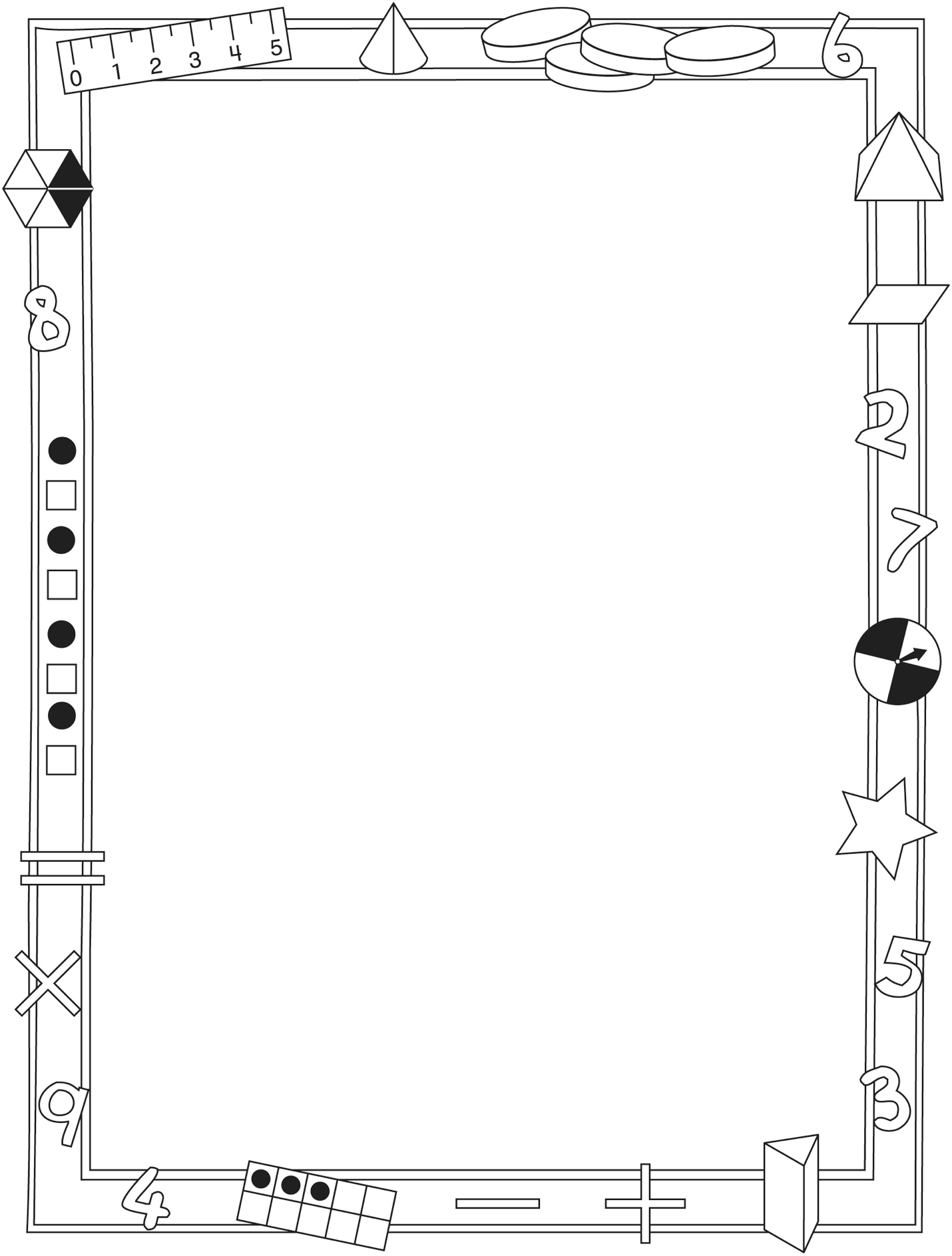 Activités à faire à la maison et lettreaux parents / tuteurs	Fiche reproductible 2–2aChers parents / tuteurs,Dans ce livret Flotte et Plouf, nous proposons aux élèves des conversations, des recherches et des activités qui les aideront à approfondir leur compréhension de ce concept mathématique fondamental : « Amasser et organiser des données nous aide à prédire et à interpréter des situations ». Nous avons mis l’accent sur ces compétences en mathématiques : amasser et interpréter des données et classer des données. Nous vous suggérons ces activités à effectuer à la maison avec votre enfant.	 – – – – – – – – – – – – – – – – – – – – – – – – – – – – – – – – – – – – – – – – – –Lire l’histoire : En lisant cette histoire, amusez-vous avec votre enfant en discutant de ce que Flotte et Plouf découvrent en testant tous leurs objets. Procurez-vous ensuite une collection de petits objets et invitez votre enfant à prédire quels sont les objets qui vont flotter et ceux qui vont couler. Demandez-lui de les classer en formant 2 groupes sur la Grille de mathématiques (à la couverture arrière intérieure du livret). Procurez-vous également un petit contenant d’eau pour que votre enfant puisse vérifier ses prédictions. Invitez votre enfant à décrire chaque groupe en employant les mots plus et moins (il y a plus d’objets qui flottent et moins d’objets qui coulent). – – – – – – – – – – – – – – – – – – – – – – – – – – – – – – – – – – – – – – – – – –Pile ou face : Procurez-vous environ 10 pièces de monnaie et un petit contenant. Placez une pièce dans le contenant, agitez le contenant et laissez tomber la pièce sur une surface plane. Demandez à votre enfant : Quel côté est sur le dessus, pile ou face ? Dites-lui de placer cette pièce – telle qu’elle est tombée – dans une des sections de la Grille de mathématiques (à la couverture arrière intérieure du livret). Refaites la même chose avec les autres pièces. À chaque fois, votre enfant place la pièce sur la Grille et forme ainsi 2 groupes, un pour les pièces « pile » et un autre pour les pièces « face ». Quand toutes les pièces auront été placées, demandez-lui : Penses-tu qu’il y a plus de pièces dans le groupe « pile » ou plus de pièces dans le groupe « face » ? Comptez les pièces ensemble pour vérifier. Vous pouvez également aligner les deux séries de pièces l’une contre l’autre de manière à les comparer directement. – – – – – – – – – – – – – – – – – – – – – – – – – – – – – – – – – – – – – – – – – –Activités à faire à la maison et lettreaux parents / tuteurs	Fiche reproductible 2–2bLe jeu des comparaisons : Attirez l’attention de votre enfant sur des groupes d’objets différents : un ensemble de coutellerie, des bas de couleurs différentes ou des pots et des couvercles. Par exemple, ouvrez le tiroir d’ustensiles et demandez à votre enfant s’il pense qu’il y a plus de couteaux ou plus de fourchettes. Prenez les ustensiles du tiroir et alignez-les en formant deux rangées parallèles. Invitez votre enfant à comparer leur nombre en employant des expressions telles que : 
Il y a plus de couteaux que de fourchettes. Il y a 3 couteaux de plus. Il y a 3 fourchettes de moins. – – – – – – – – – – – – – – – – – – – – – – – – – – – – – – – – – – – – – – – – – –Sincèrement,___________________________Connecting Home and School	Fiche reproductible 2–3Dear Family:We have been working on Hedge and Hog, which engages children in conversations, investigations, and activities that help to develop their understanding of the big math idea that “Collecting and displaying data can help us predict and interpret situations.” Particular focus is placed on collecting and interpreting data and sorting collections. Try this activity at home with 
your child. – – – – – – – – – – – – – – – – – – – – – – – – – – – – – – – – – – – – – – – – – –Reading the Story: As you read the story, enjoy talking about what Hedge and Hog are finding out about the different materials. After, you might gather some small objects. Invite your child to predict which will sink and which will float and sort them into 2 groups on the Math Mat (see the inside back cover of the book). Provide a container of water so that your child can test his/her predictions and then re-sort the items on the Math Mat. Ask your child to describe the group using the words more and fewer (e.g., there are more sinkers than floaters, fewer things float). – – – – – – – – – – – – – – – – – – – – – – – – – – – – – – – – – – – – – – – – – –Heads and Tails: You need about 10 coins and a container. Place 1 coin in the container, and then shake the container and spill the coin onto a surface. Ask: Is heads or tails facing up? Have your child place the coin—as it landed—into one section on the Math Mat (inside back cover of the book). Repeat for all the other coins. Each time your child places a coin on the Math Mat, he/she is creating 2 groups: a “heads” group and a “tails” group. Once all coins have been sorted, ask: Do you think there are more coins that landed heads side up or more that landed tails side up? Count to check your child’s prediction. You might also work with your child to place the 2 groups in 2 straight lines to compare them. – – – – – – – – – – – – – – – – – – – – – – – – – – – – – – – – – – – – – – – – – –Let’s Compare: Draw attention to sorted sets around your home, such as cutlery, colours of socks, or lids and pots. For example, open the cutlery drawer and ask your child if he/she thinks there are more spoons or more forks. Remove the spoons and forks and align them to form columns. Ask your child to compare the numbers using language such as: There are more forks than spoons. There are 
3 more spoons than forks. There are 3 fewer forks than spoons. – – – – – – – – – – – – – – – – – – – – – – – – – – – – – – – – – – – – – – – – – –Sincerely,___________________________Grille de mathématiques	Fiche reproductible 3
Flotte et Plouf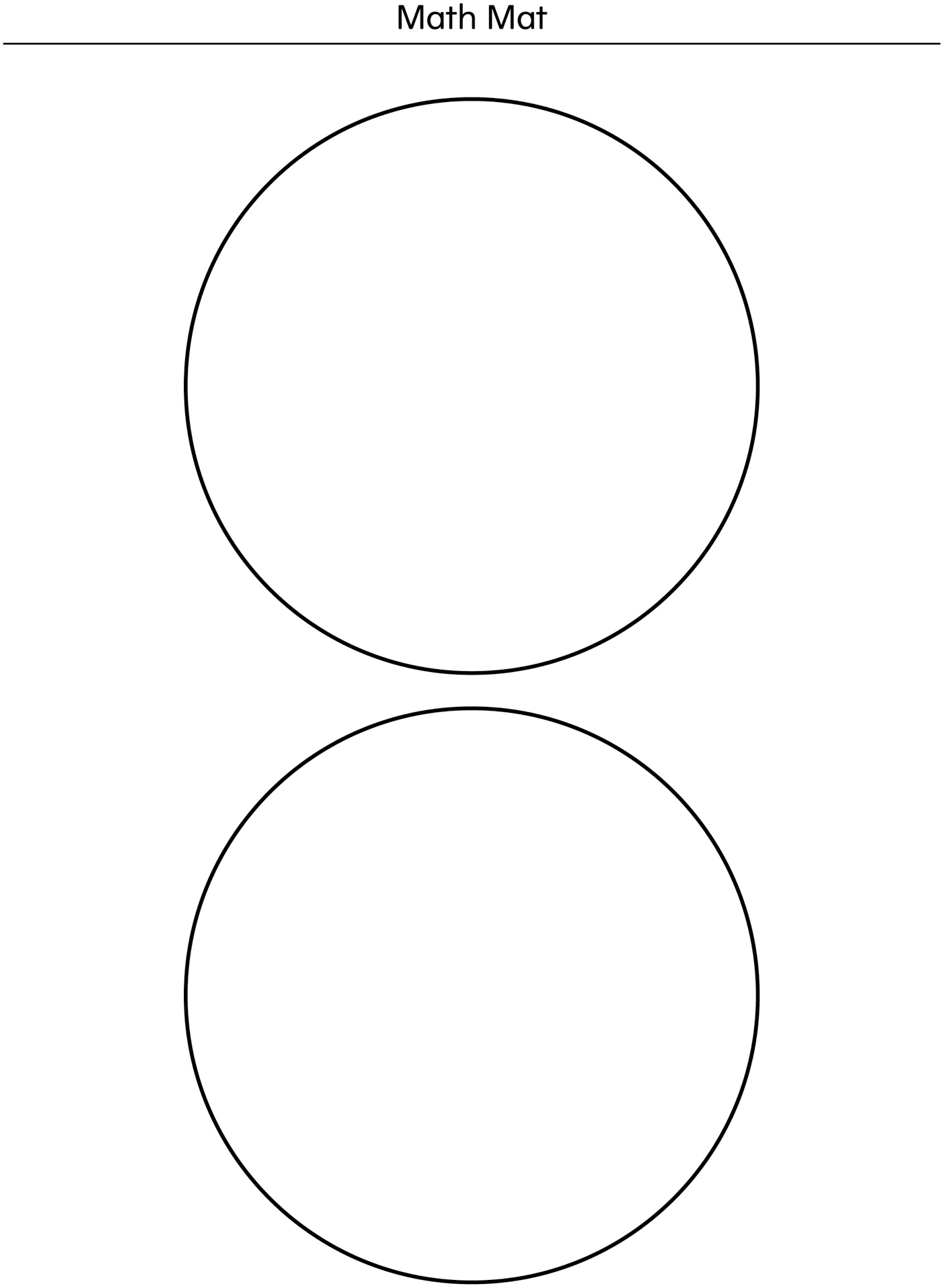 Étiquettes	Fiche reproductible 4–1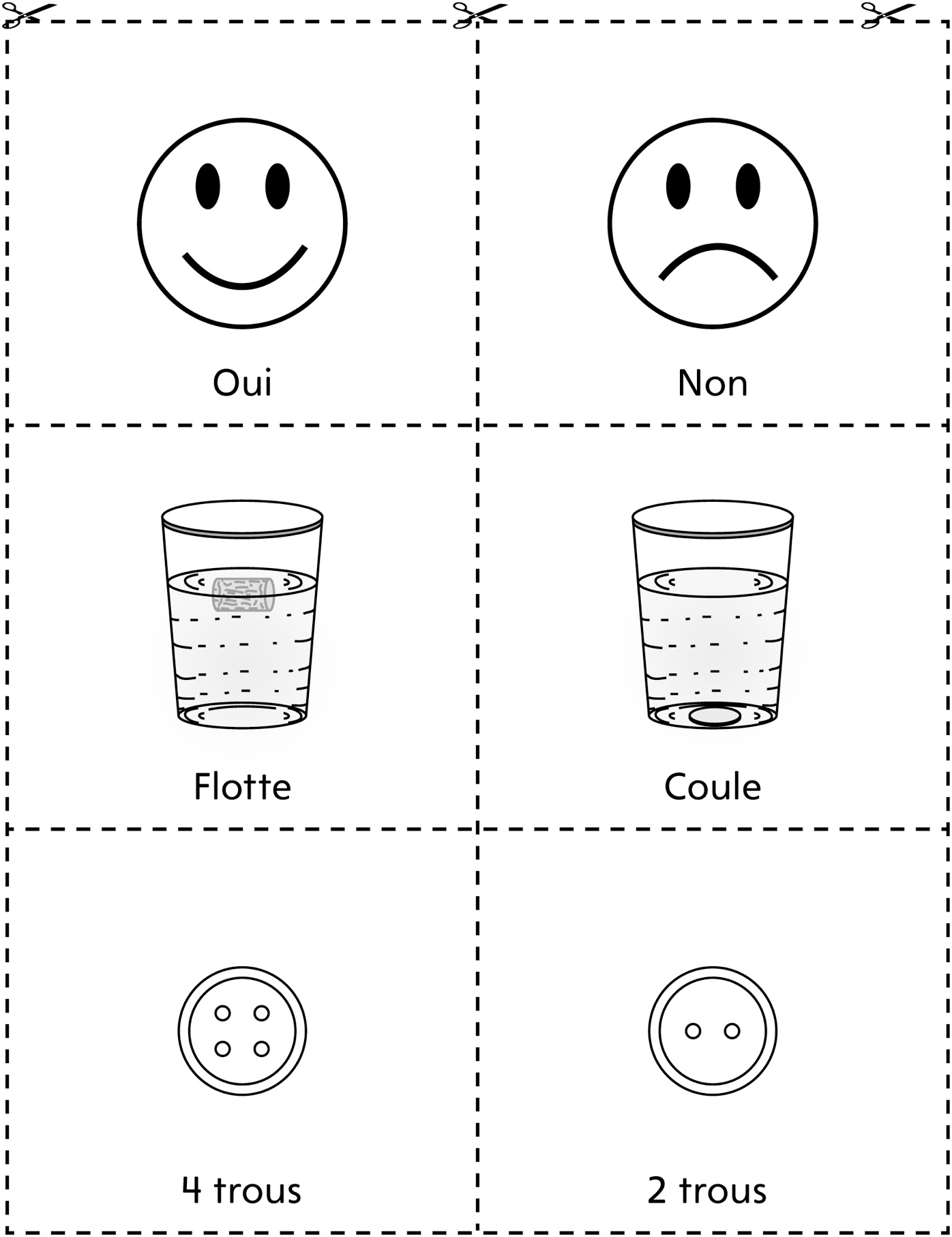 Étiquettes	Fiche reproductible 4–2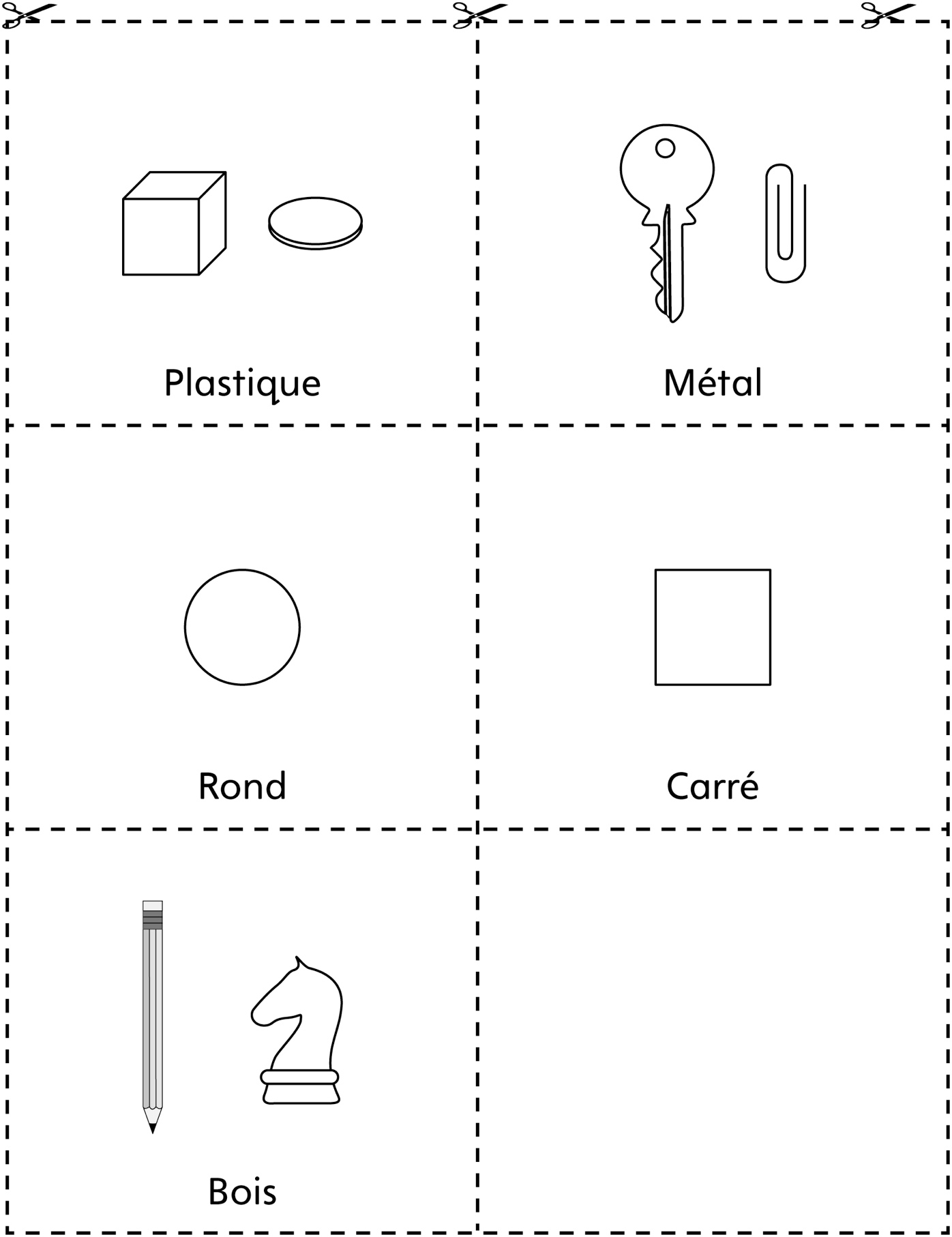 Graphique à 2 colonnes	Fiche reproductible 5–1Nom : _________________________________________________           _____________________Graphique à 3 colonnes	Fiche reproductible 5–2Nom : ____________________________________________     _______________      _______________Rouges et jaunes	Fiche reproductible 6Nom : _____________________________Il vous faudra :un jeton bicolore (rouge d’un côté, jaune de l’autre)          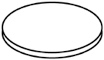 un petit gobelet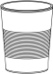  deux crayons de mêmes couleurs que le jeton	
rouge / jaune 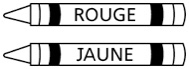 Règles du jeu :1. Jouez chacun votre tour.2. Mettez le jeton dans le gobelet.3. Faites tomber le jeton. De quelle couleur est le côté sur 
le dessus ?4. Coloriez une case du graphique de la même couleur que celle du jeton.5. Quelle est la couleur gagnante ?Lettres de l’alphabet	Fiche reproductible 7–1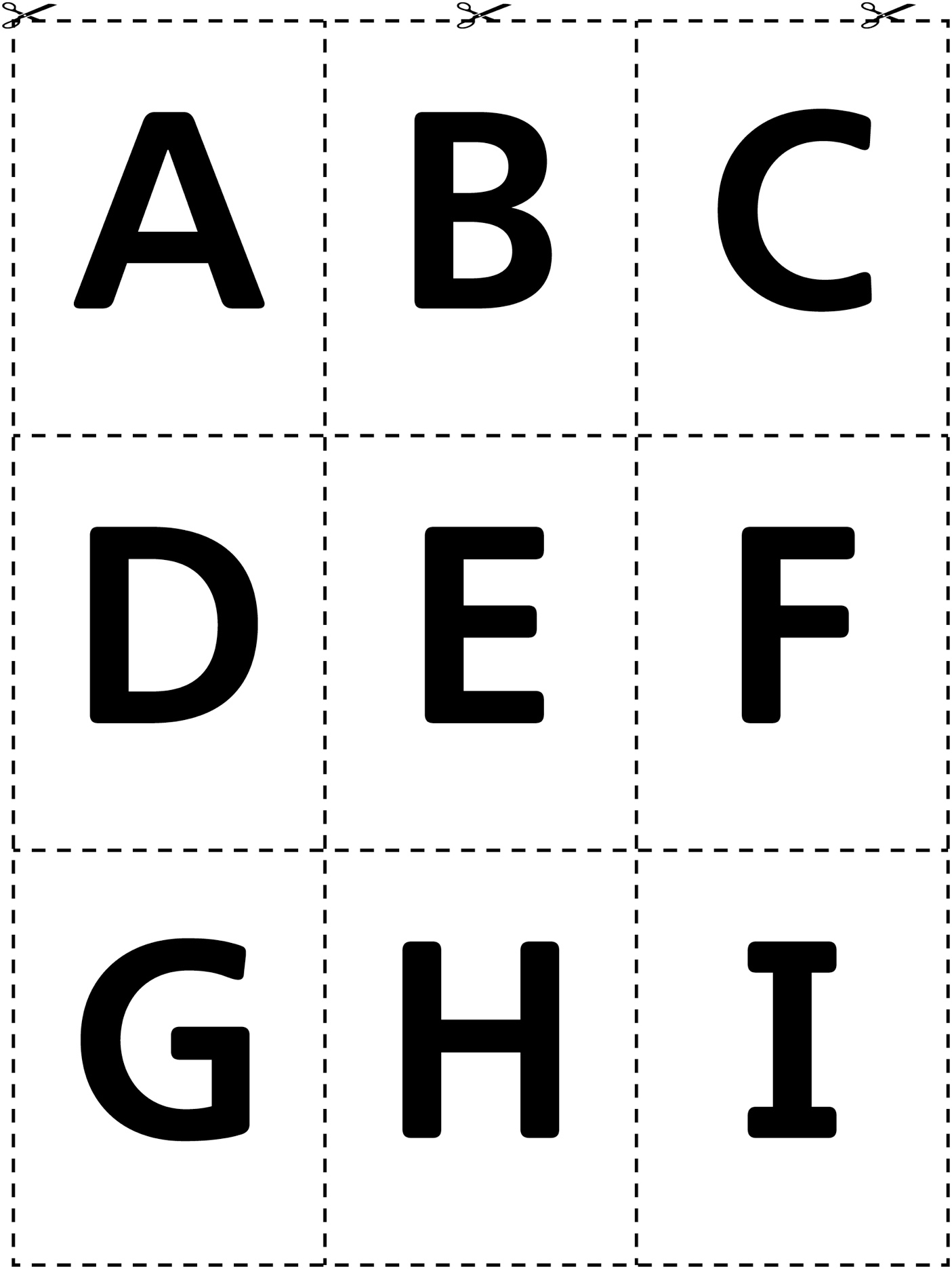 Lettres de l’alphabet	Fiche reproductible 7–2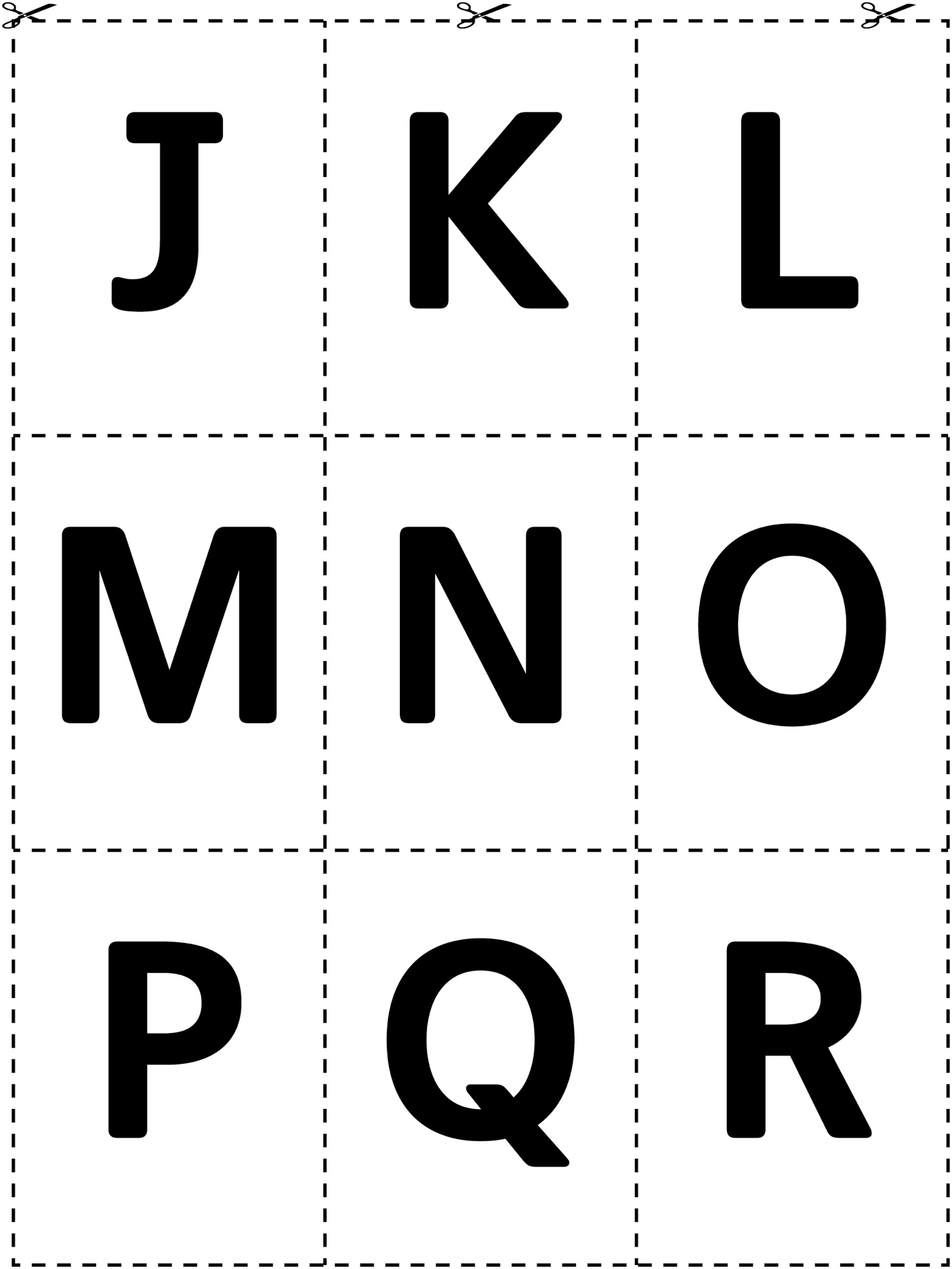 Lettres de l’alphabet	Fiche reproductible 7–3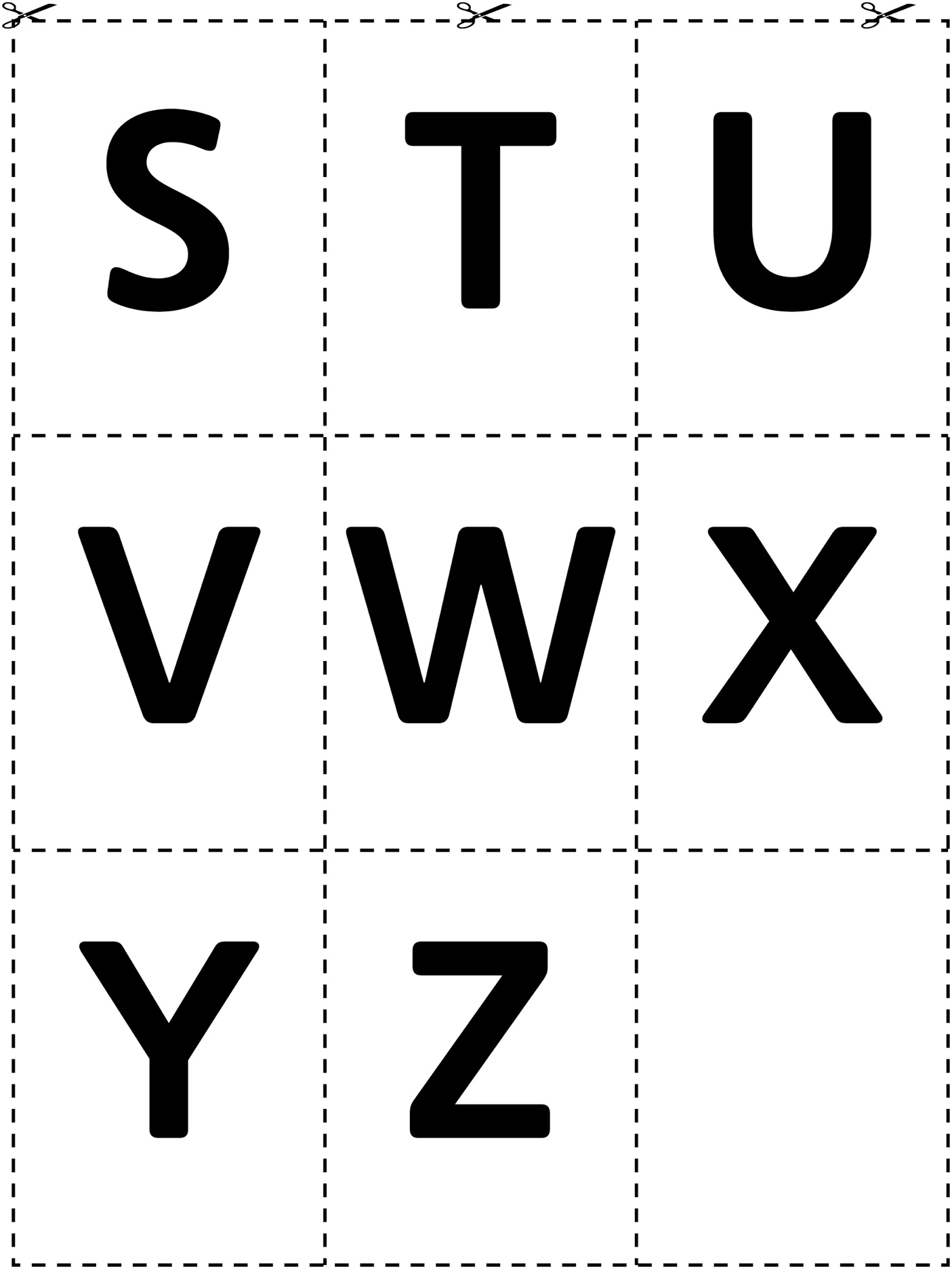 Lettres de l’alphabet	Fiche reproductible 7–4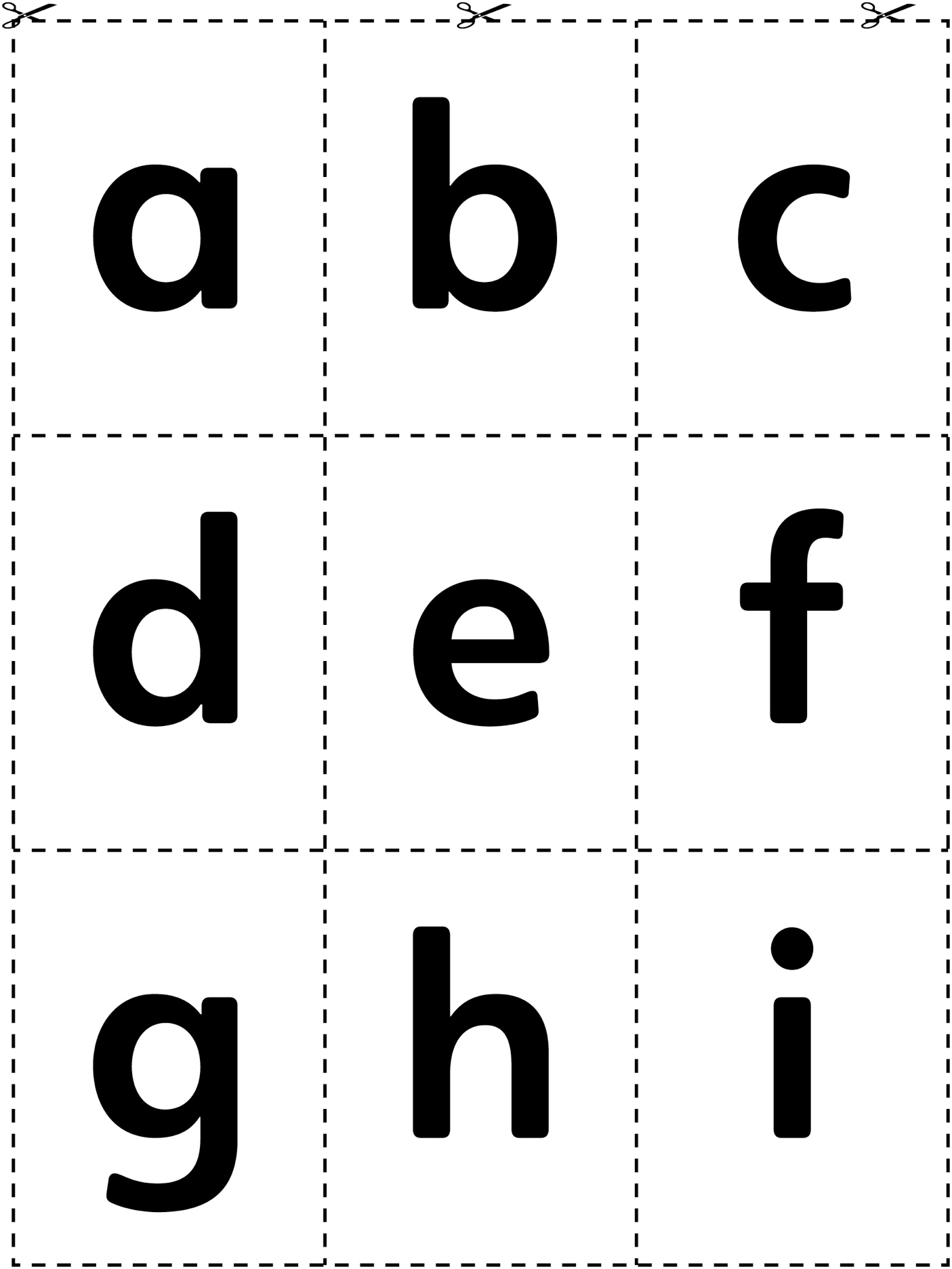 Lettres de l’alphabet	Fiche reproductible 7–5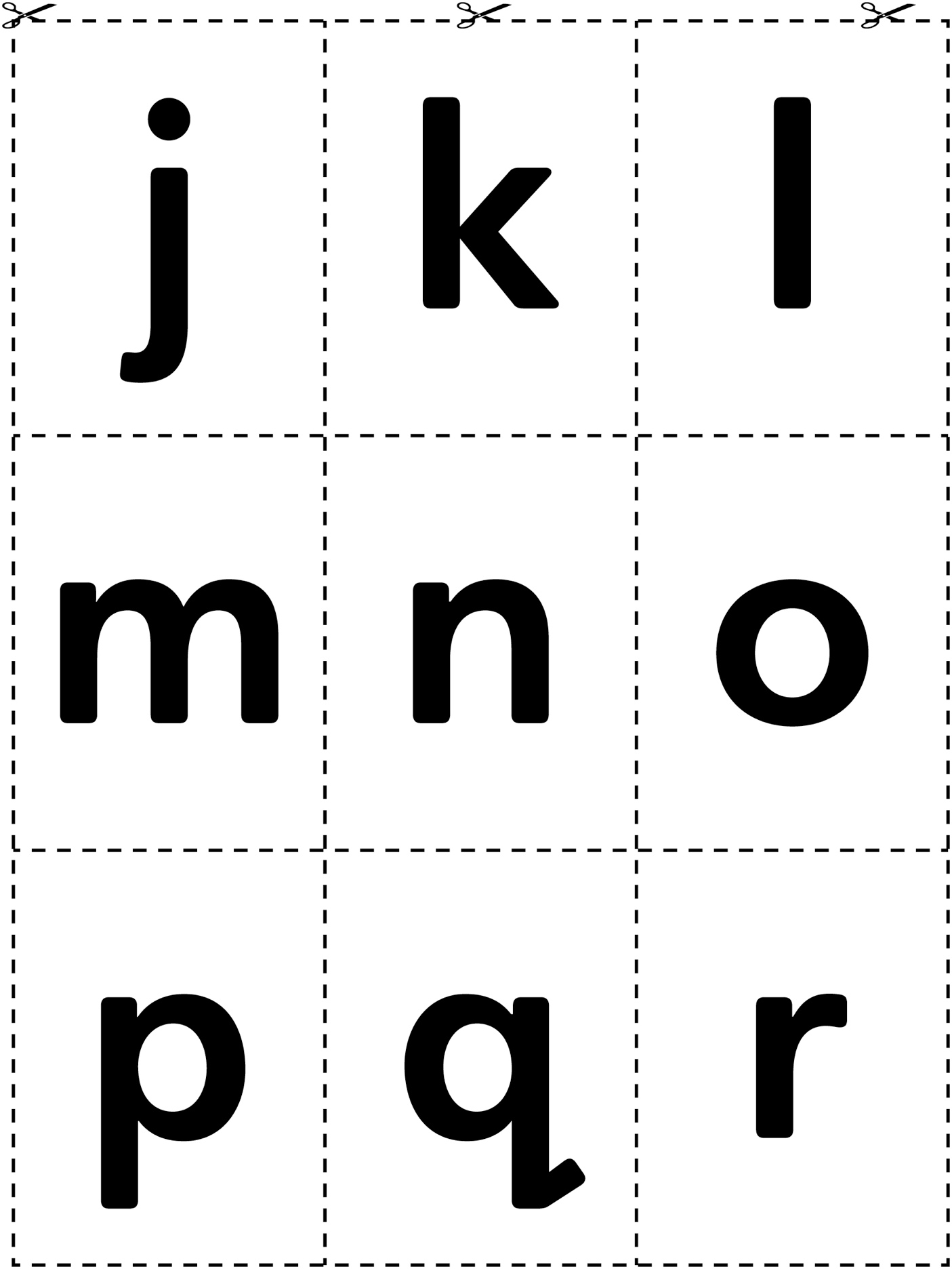 Lettres de l’alphabet	Fiche reproductible 7–6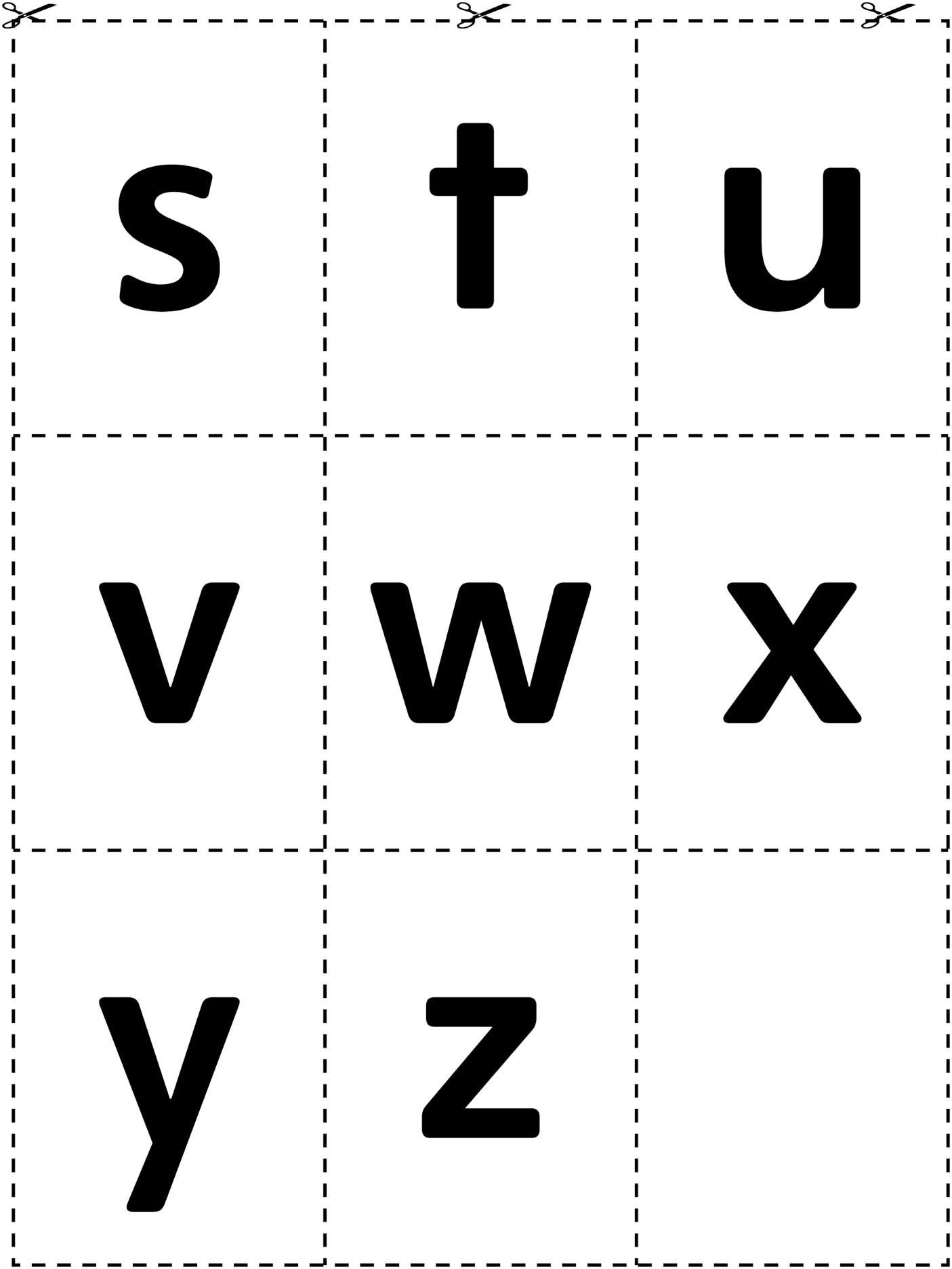 Forme un groupe	Fiche reproductible 8–1Nom : _____________________________Dessine un bouton de plus dans chaque groupe.Forme un groupe	Fiche reproductible 8–2Nom : _____________________________Mets un X sur le bouton qui ne devrait pas être dans ce groupe.Amasser et interpréter des donnéesPas encoreParfoisSouventPoser une question pour préciser une collecte de donnéesOrganiser sous forme graphique les données collectéesInterpréter des graphiquesFaire des prédictions en se basant sur les données mises en graphiqueClasser des donnéesReconnaître les ressemblances et 
les différencesTrier et classer des donnéesDéterminer une règle de classementRougeJaune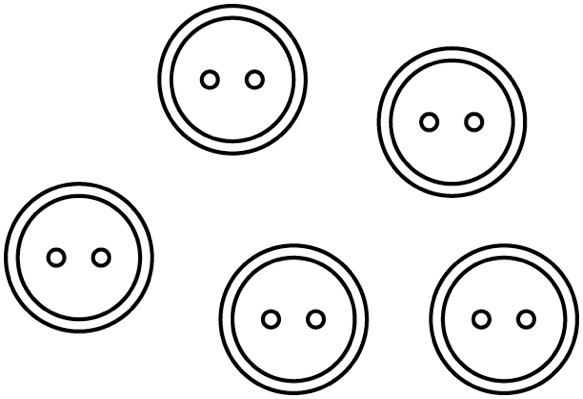 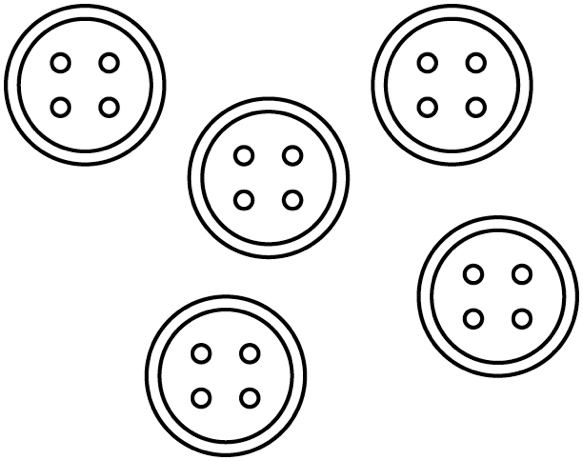 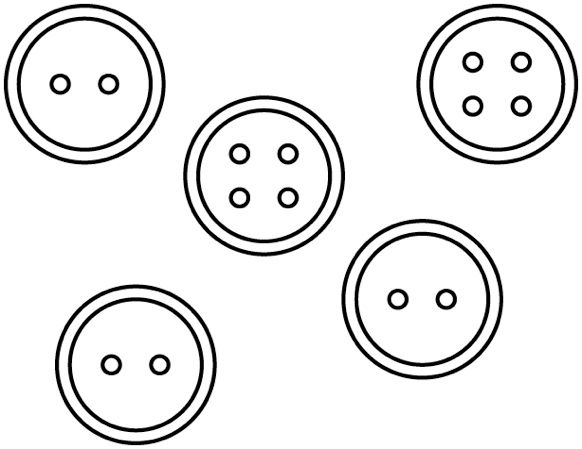 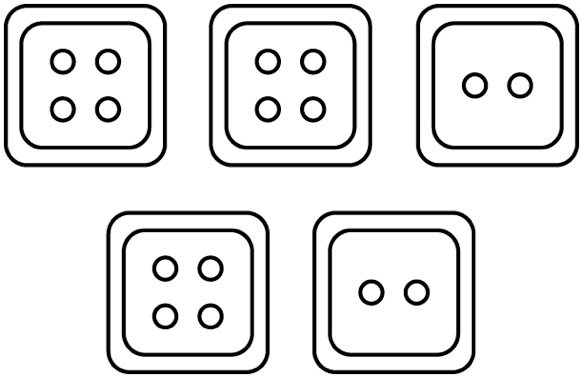 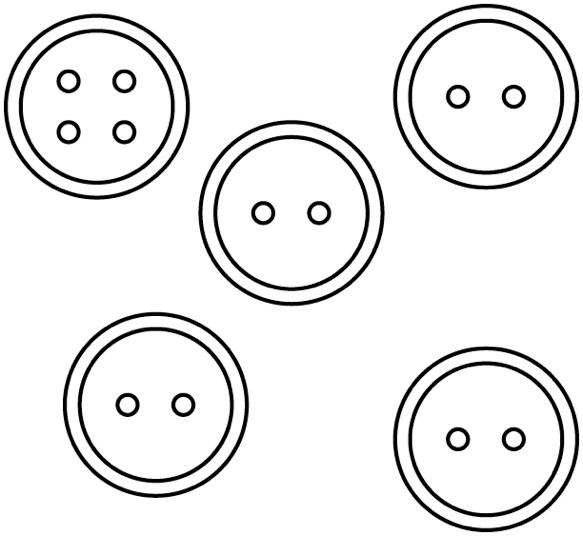 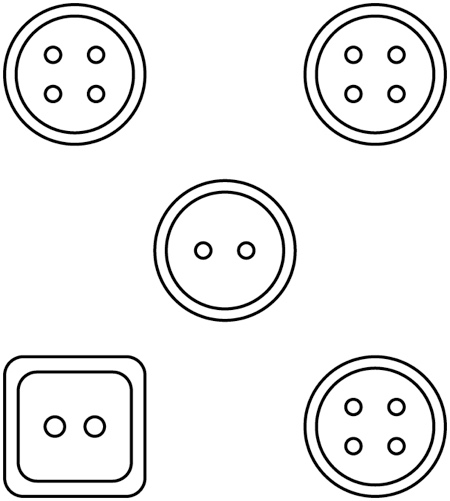 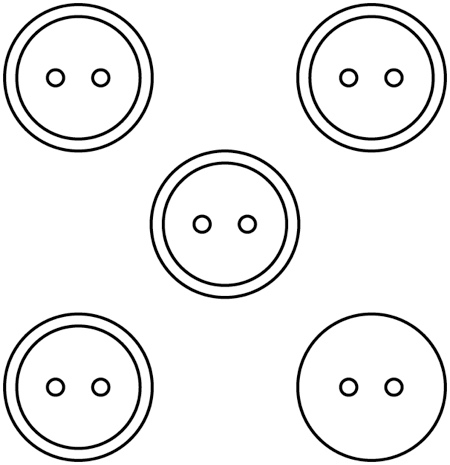 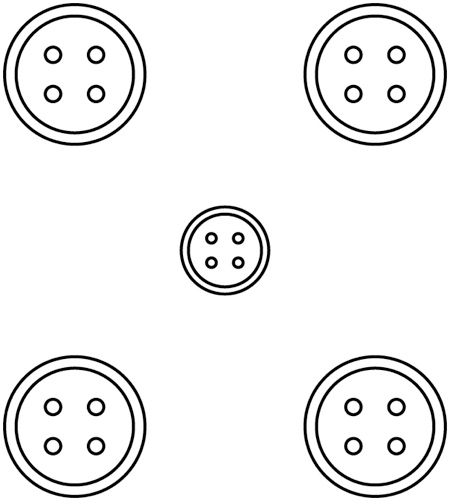 